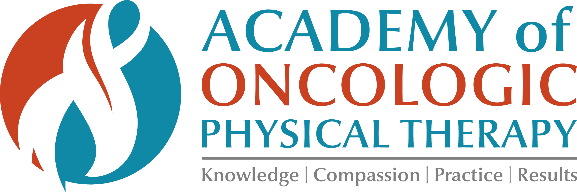 2019 REGIONAL COURSES – REGISTRATION FORMRegistrant Information:Name:	____________________________________________________________________________________________________Mailing Address: 	_____________________________________________________________________________________________Phone #: 	___________________________________________Designation (PT/PTA/Student/Other):	_____________________		APTA Member #:	____________________________E-mail:	 ____________________________________________________________________________________________________Choose a Course	Course Date		Course Title								Location			February 23, 2019		Exercise Training Guidelines for Individuals With Cancer				Miami, FL	February 23, 2019		Head & Neck Cancer							Grand Haven, MI	March 2, 2019		Exercise Training Guidelines for Individuals With Cancer				Grand Haven, MI	March 23, 2019		What to Know about Oncology Rehabilitation for the Outpatient Clinician		Appleton, WI	July 13, 2019		Head & Neck Cancer							Miami, FLCourse Fees: (Early-Bird Deadline is one month prior to the course. Advance Deadline is two weeks prior to the course.)				Early Bird	Advance	Oncology Member			$199		$229	APTA Member			$245		$275Nonmember	 		$295		$325SAVE ON YOUR REGISTRATION AND RECEIVE A FULL YEAR OF ACADEMY OF ONCOLOGIC PHYSICAL THERAPY BENEFITS!PRIOR TO REGISTERING, FOLLOW THE LINK BELOW AND ADD THE ACADEMY TO YOUR MEMBERSHIP. THEN, PAY FOR YOUR REGISTRATION AT THE ONCOLOGY MEMBER RATE AND SAVE!TO BECOME AN ACADEMY OF ONCOLOGIC PHYSICAL THERAPY MEMBER!! GO TO – WWW.APTA.ORG/JOINPT - $45			PTA - $30		STUDENT - $20Payment: Check made payable to the Academy of Oncologic Physical Therapy, APTA in the amount of $__________Visa		MasterCard		American Express		DiscoverTO PAY BY CREDIT CARD: PLEASE CALL 800-765-7848, EXT. 7107 OR REGISTER ONLINECancellation Policy: A refund, less $50 administration costs, will be issued for written requests postmarked 2 weeks prior to the course. The Academy of Oncologic Physical Therapy reserves the right to cancel the course with full registration refund only.Mail Registration to:  Academy of Oncologic Physical Therapy, APTA, 1055 N Fairfax Street, Suite 205, Alexandria, VA 22314Questions? Call 800-765-7848, ext. 7107, or e-mail oncology@apta.org. 